Проблем с ВКС в ТГУ не будетОтказ Zoom предоставлять услуги видеосвязи российским государственным компаниям не затронет Тольяттинский госуниверситет. В опорном вузе пользуются российской разработкой – платформой компании Мираполис.6 апреля 2021 года стало известно, что компания Zoom Video Communications в одностороннем порядке ввела ограничения в отношении российских юридических лиц с государственным участием. Как отмечается в сообщении ТАСС, проблема затрагивает в том числе и вузы.   В Тольяттинском государственном университете дистанционное взаимодействие между участниками образовательного процесса осуществляется на базе вебинар-площадки Мираполис. Выбор в её пользу был сделан в 2015 году на основании анализа имеющихся на тот момент web-платформ. – В ТГУ тогда запускали проект дистанционного обучения «Росдистант», и была проделана большая работа по выбору онлайн-площадки, – рассказал директор Центра новых информационных технологий ТГУ Василий Ефросинин. – Мираполис оказался лучшим, он соответствовал всем нашим требованиям по качеству и безопасности, к тому же это российская разработка. В опорном вузе налажено взаимодействие с техподдержкой Мираполис, с целью выяснения динамики удовлетворённости работой на веб-платформе в марте среди преподавателей ТГУ проводился опрос: высказанные замечания устраняются. Также проводятся вебинары для повышения уровня компетенций преподавателей. Mirapolis – российская IT-компания, лидер российского HR-Tech рынка, специализирующийся на создании передовых IT-решений для цифровой трансформации HR-процессов.  Mirapolis входит в группу компаний Softline, одного из лидирующих глобальных поставщиков IT-решений и сервисов на рынках России, СНГ, Латинской Америки, Индии и Юго-Восточной Азии, предлагающего комплексные технологические решения, лицензирование программного обеспечения, поставку аппаратного обеспечения и сопутствующие IT-услуги. Система Mirapolis HCM зарегистрирована в Реестре российского программного обеспечения (Приказ Минкомсвязи от №538 от 08.11.2016).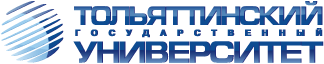 ТольяттиБелорусская, 148 8482 54-64-148 8482 53-93-92press.tgu@yandex.ru